КАРАР                                                                       ПОСТАНОВЛЕНИЕ « 19 » апрель .                                   № 13                          «19 »  апреля  2016 годаОб утверждении комплексной муниципальной программы «Противодействие экстремизму и профилактика терроризма на территории сельского поселения Саннинский сельсовет муниципального района Благовещенский район Республики Башкортостан на 2016-2018 годы»В соответствии с Федеральным законом от 06.10.2003 №131-ФЗ «Об общих принципах организации местного самоуправления в Российской Федерации», Федеральным законом от 06.03.2006 №35-ФЗ «О противодействии терроризму», Федеральным законом от 25.07.2002 №114-ФЗ «О противодействии экстремистской деятельности», Указом Президента Российской Федерации от 15.02.2006 №216 «О мерах по противодействию терроризму», руководствуясь Уставом сельского поселения Саннинский сельсовет муниципального района Благовещенский район Республики Башкортостан, ПОСТАНОВЛЯЮ:1. Утвердить комплексную муниципальную программу «Противодействие экстремизму и профилактика терроризма на территории сельского поселения Саннинский сельсовет муниципального района Благовещенский район Республики Башкортостан на 2016-2018 годы» (прилагается).2. Ежегодно предусматривать в бюджете средства на очередной финансовый год для реализации мероприятий по профилактике терроризма и экстремизма, а также минимизации и (или) ликвидации последствий проявления терроризма и экстремизма на территории  сельского поселения Саннинский сельсовет муниципального района Благовещенский район Республики Башкортостан.3. В процессе реализации Программы объемы финансовых средств могут корректироваться.4. Контроль за исполнением настоящего постановления оставляю за собойГлава сельского поселения                                                                                                                                                                               Саннинский сельсовет        					         М.Н.ЗыряноваМуниципальная целевая программа«Профилактика терроризма и экстремизмав сельском поселении Саннинский  сельсовет муниципального района Благовещенский район  Республики Башкортостанна 2016 – 2018 годы»Содержание1. Цели и задачи программы…………………………………….3                  2.      Характеристика проблемы, на решение которой направлена                            ……………………………………………………………………………………4 3. Основная цель и задачи Программы с указанием                                          сроков, этапов и индикаторов оценки   результатов ее реализации……………………………………………….4-5            4. Основные направления реализации программы      ………………………………………………………………..5                                     5. Обоснование ресурсного обеспечения Программы    ………………………………………………………………5                                 6. Механизм реализации программы и контроль за ходом                                 ее выполнения       ……………………………………………………………………………………………………5            7. Перечень мероприятий программы      ……………………………………………………………………………..6-7  1.Цель и задачи Программы  Цель:реализация государственной политики Российской Федерации в области профилактики терроризма и экстремизма на территории сельского поселения Саннинский  сельсовет муниципального района Благовещенский район Республики Башкортостан путем совершенствования системы профилактических мер антитеррористической и противоэкстремистской направленности, формирования уважительного отношения к этнокультурным и конфессиональным ценностям народов, проживающих на территории сельского поселения. Задачи:- активизация мер по профилактике и предотвращению конфликтов на социально-политической, религиозной, этнической почве;- обеспечение социально-политической стабильности в сельском поселении и формирование на основе всестороннего и гармоничного этнокультурного развития ценностей общероссийского гражданства у народов, проживающих в сельском поселении;- усиление информационно-пропагандистской деятельности, направленной против терроризма и экстремизма, с участием правоохранительных органов, общественных объединений, негосударственных структур, средств массовой информации, конфессий;-проведение воспитательной работы с населением, направленной на предупреждение террористической и экстремистской деятельности, формирование нетерпимости к подобным проявлениям, повышение бдительности, уровня правовой осведомленности и правовой культуры граждан;Сроки и этапы:     Реализация программы будет осуществлена в течение 2016-2018 годов в 3 этапа:I       этап – 2016 год;II       этап – 2017 год;III      этап – 2018год Источники и объем     финансирования программы:Финансирование программы будет осуществляться за счет средств местного  бюджета с учетом  возможностей и внебюджетных источников.  2.Характеристика проблемы, на решение которой направлена Программа Во исполнении  Федерального  закона от 6 марта 2006 года № 35-ФЗ «О противодействии терроризму», Федерального  закона от 25 июля 2002 года    № 114-ФЗ «О противодействии экстремистской деятельности», Указа Президента Российской Федерации от  15 февраля 2006 года № 116 «О мерах по противодействию терроризму» принятие и реализация муниципальной целевой программы «Профилактика терроризма и экстремизма в сельском поселении Саннинский  сельсовет муниципального района Благовещенский район Республике Башкортостан на 2016-2018 годы» (далее - Программа) актуальна в связи с тем, что проявления терроризма и экстремизма в Российской Федерации принимают новые формы.На состояние общественной безопасности в сельском поселении Саннинский  сельсовет муниципального района Благовещенский район Республике Башкортостан определенное влияние оказывают многонациональный состав   его   населения,   незначительный   уровень миграции граждан. 3. Основная цель и задачи Программы с указанием сроков, этапов и индикаторов оценки результатов ее реализацииОсновной целью Программы является реализация государственной политики Российской Федерации в области профилактики терроризма и экстремизма на территории Республики Башкортостан путем:- совершенствования системы профилактических мер антитеррористической и противоэкстремистской направленности;- формирования уважительного отношения к этнокультурным и конфессиональным ценностям народов республики.Основными задачами Программы являются следующие:- активизация мер по профилактике и предотвращению конфликтов на социально-политической, религиозной, этнической почве;- обеспечение социально-политической стабильности в поселении и формирование на основе всестороннего и гармоничного этнокультурного развития ценностей общероссийского гражданства у народов, проживающих на территории сельского поселения;- усиление информационно-пропагандистской деятельности, направленной против терроризма и экстремизма, с участием правоохранительных органов, общественных объединений, негосударственных структур, средств массовой информации, конфессий;- проведение воспитательной работы с населением, направленной на предупреждение террористической и экстремистской деятельности, формирование нетерпимости к подобным проявлениям, повышение бдительности, уровня правовой осведомленности и правовой культуры граждан;Выполнение мероприятий Программы позволит  развиваться устойчивости сельского поселения, укрепления общественной безопасности.В реализации Программы задействованы, кроме Администрации сельского поселения Саннинский  сельсовет, СДК с.Саннинское , МОБУ ООШ с. Саннинское, сельская библиотека.4. Основные направления реализации ПрограммыРеализация Программы основана на следующих принципах:- формирование и распространение идеологии, основанной на толерантности в сфере межнациональных отношений;- привлечение общественности к борьбе с распространением терроризма и экстремизма.Антитеррористическая и противоэкстремистская деятельность, заявленная в рамках Программы, основывается на следующих принципах:- гуманизм;- социальная справедливость;- толерантность;- объективность;- понимание, поддержка и доверие населения.5. Обоснование ресурсного обеспечения Программы Ежегодно объемы средств, направляемых на реализацию Программы с учетом возможностей бюджета, будут уточняться при разработке проекта бюджета сельского поселения Саннинский  сельсовет муниципального района Благовещенский район Республики Башкортостан на очередной финансовый год. 6. Механизм реализации Программы и контроль за ходом ее выполнения Администрация сельского поселения Саннинский  сельсовет ответственна за выполнение мероприятий Программы, ежегодно в срок до 01 февраля в установленном порядке представляет соответствующую информацию в администрацию муниципального района Благовещенский район Республики Башкортостан.Ход выполнения Программы рассматривается на заседаниях антитеррористической комиссии  муниципального района Благовещенский район Республики Башкортостан и на Совете сельского поселения Саннинский  сельсовет.Контроль за своевременностью и качеством выполнения мероприятий Программы осуществляет глава сельского поселения.              7.Перечень мероприятий Программы КАРАР                                                                       ПОСТАНОВЛЕНИЕ « 19 » апрель .                                   № 14                          «19 »  апреля  2016 годаОб утверждении комплексной муниципальной программы «Противодействие экстремизму и профилактика терроризма на территории сельского поселения Саннинский сельсовет муниципального района Благовещенский район Республики Башкортостан на 2016-2018 годы»В соответствии с Федеральным законом от 06.10.2003 №131-ФЗ «Об общих принципах организации местного самоуправления в Российской Федерации», Федеральным законом от 06.03.2006 №35-ФЗ «О противодействии терроризму», Федеральным законом от 25.07.2002 №114-ФЗ «О противодействии экстремистской деятельности», Указом Президента Российской Федерации от 15.02.2006 №216 «О мерах по противодействию терроризму», руководствуясь Уставом сельского поселения Саннинский сельсовет муниципального района Благовещенский район Республики Башкортостан, ПОСТАНОВЛЯЮ:1. Утвердить комплексную муниципальную программу по противодействию незаконного оборота наркотических средств и психотропных веществ, а также злоупотреблению спиртными напитками в сельском поселении Саннинский сельсовет муниципального района Благовещенский район Республики Башкортостан на 2016 – 2018 годы2. Ежегодно предусматривать в бюджете средства на очередной финансовый год для реализации мероприятий по профилактике терроризма и экстремизма, а также минимизации и (или) ликвидации последствий проявления терроризма и экстремизма на территории  сельского поселения Саннинский сельсовет муниципального района Благовещенский район Республики Башкортостан.3. В процессе реализации Программы объемы финансовых средств могут корректироваться.4. Контроль за исполнением настоящего постановления оставляю за собойГлава сельского поселения                                                                                                                                                                               Саннинский сельсовет        					         М.Н.ЗыряноваМУНИЦИПАЛЬНАЯ ПРОГРАММА по противодействию незаконного оборота наркотических средств и психотропных веществ, а также злоупотреблению спиртными напитками в сельском поселении Саннинский сельсовет муниципального района Благовещенский район Республики Башкортостан на 2016 – 2018 годыСодержание                     	Паспорт муниципальной программы1.Характеристика текущего состояния соответствующей сферы социально-экономического развития сельского поселения.Принятие и реализация муниципальной программы по противодействию незаконного оборота наркотических средств и психотропных веществ, а также злоупотреблению спиртными напитками в сельском поселении Саннинский сельсовет муниципального района Благовещенский район Республики Башкортостан на 2016 – 2018 годы (далее - Программа) актуальны. Необходимость подготовки и реализации программы вызвана тем, что                     сохраняются негативные тенденции в сфере незаконного оборота и                                                   потребления в немедицинских целях наркотических средств, психотропных                         и сильнодействующих веществ (далее по тексту – наркотики), что представляет угрозу здоровью населения, экономике, правопорядку и безопасности. Распространение незаконного оборота и потребления наркотиков обусловлено рядом взаимосвязанных факторов.  Уводя трудовые ресурсы от созидательных процессов, наркомания разрушает здоровье людей, подрывает морально-этические и культурные устои общества и тем самым выступает одной из основных угроз безопасности страны и сохранению ее человеческого потенциала. Из растений,                            содержащих наркотические вещества, наиболее распространена дикорастущая конопля. Доступность растительного сырья и простота изготовления из него                                   наркотиков привлекают внимание как производителей, так и потребителей. Другие факторы, способствующие распространению незаконного                            потребления наркотиков, формируются в социальной сфере. К ним относятся                         наличие безработных среди молодёжи, а также сравнительно низкий уровень жизни населения. Расширяется информационное обеспечение, укрепляются межведомственное взаимодействие, в борьбе с наркоманией , токсикоманией, алкоголизмом. Результатом реализации программы станет создание единой системы позитивных нравственных ценностей, определяющих отрицательное отношение к незаконному потреблению наркотиков, выбор здорового образа жизни абсолютным большинством молодежи.Сегодня можно прогнозировать следующие негативные тенденции на территории сельского поселения Саннинский сельсовет муниципального района Благовещенский район Республики Башкортостан:- повышение криминальной активности, сопряжённой с алкоголизмом;- потребление наркотиками и  спиртными напитками.2. Основные цели и задачи муниципальной программы Цели муниципальной программы:- создание условий для приостановления роста потребления наркотическими средствами и их незаконного оборота, поэтапного сокращения распространения наркомании и связанной с ней преступности до уровня минимальной опасности для общества;- сокращение к 2018 году масштабов незаконного потребления наркотических средств и психотропных веществ, снижения уровня алкоголизации населения;- защита жизни, здоровья, прав и свобод граждан, а также всех форм собственности от преступных посягательств;Задачи муниципальной программы:- осуществление профилактики распространения наркомании и связанных с ней правонарушений;- снижение доступности наркотических средств и психотропных веществ для незаконного потребления;-совершенствование антинаркотической пропаганды и формирование здорового образа жизни. -осуществление профилактики распространения наркомании и токсикомании, алкоголизма. 3. Обоснование ресурсного обеспечения муниципальной программы-  бюджет сельского поселения Саннинский сельсовет муниципального района Благовещенский район Республики Башкортостан;- внебюджетные средства.Ориентировочный объем средств, необходимый для реализации Программы за счет бюджетных средств на период с 2016 по 2018 год составляет  1 тыс. рублей, из которых:-  проведение мероприятий среди молодёжи по пропаганде здорового образа жизни – 1 тыс. рублей.При необходимости, в случае внесения корректив в перечень Программных мероприятий,  объемы средств,  направляемых на реализацию мероприятий,  будут уточняться с учетом возможностей бюджета.4. Механизм реализации муниципальной программыОбщий контроль за выполнением Программы осуществляют Администрация сельского поселения Саннинский сельсовет  муниципального района Благовещенский Республики Башкортостан, а также сдача ежеквартального отчета  в Антинаркотическую комиссию Муниципального района Благовещенский район Республики Башкортостан.5. Перечень основных программных мероприятий на 2016 – 2018 годыБАШКОРТОСТАН РЕСПУБЛИКАhЫБЛАГОВЕЩЕН РАЙОНЫМУНИЦИПАЛЬ РАЙОНЫНЫҢСАННИНСКИЙАУЫЛ СОВЕТЫАУЫЛ  БИЛӘМӘҺЕ ХАКИМИӘТЕ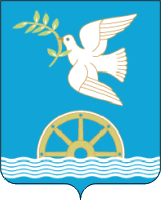 РЕСПУБЛИКА БАШКОРТОСТАНАДМИНИСТРАЦИЯ СЕЛЬСКОГО ПОСЕЛЕНИЯ САННИНСКИЙ СЕЛЬСОВЕТМУНИЦИПАЛЬНОГО РАЙОНА БЛАГОВЕЩЕНСКИЙ РАЙОНРЕСПУБЛИКИ БАШКОРТОСТАН№п/пНаименованиемероприятияИсполнительСрок исполнения(год)Объем финансирования (тыс.рублей)Объем финансирования (тыс.рублей)Объем финансирования (тыс.рублей)Объем финансирования (тыс.рублей)№п/пНаименованиемероприятияИсполнительСрок исполнения(год)всегов том числе по годамв том числе по годамв том числе по годам№п/пНаименованиемероприятияИсполнительСрок исполнения(год)всего2016201720181.Размещение на информационных стендах информации  по профилактике проявлений экстремизма и терроризма; по пропаганде толерантности межнациональных и межконфессиональных отношений.Администрация сельского поселения2016----2.Обеспечение контроля за состоянием общественного порядка на улицах и в общественных местах, принятие мер по недопущению совершения террористических актов при проведении массовых мероприятийАдминистрация сельского поселения2016 - --  -3.Создание на базе сельской библиотеки информационно-правового центра для населенияСельская библиотека2016 - - -- 4.Осуществление профилактики экстремистских проявлений в молодежной среде и семьях, находящихся в трудной жизненной ситуации, социально опасном положении.Администрация СП, Женсовет, ОИППН при Администрации СП 2017 -- - - 5.Проведения Месячника безопасности детей и Месячника гражданской защиты в сельском поселении Саннинский  сельсовет Администрация СП, МОБУ ООШ с. Саннинское2017 - --  -6.Проведение культурно-массовых мероприятий, направленных на профилактику экстремизма, укрепление межнационального согласияАдминистрация  СП, СДК с. Саннинское 201615005005005007.Проведение встречи с руководителями религиозных организаций по вопросам профилактики экстремизма и терроризма во время проведения религиозных праздников и обрядовАдминистрация СП2018 - --  -8.Проведение мероприятий, посвященных Дню солидарности в борьбе с терроризмомАдминистрация СП2018 -- - - ИТОГО2016-2018 1500500500500БАШКОРТОСТАН РЕСПУБЛИКАhЫБЛАГОВЕЩЕН РАЙОНЫМУНИЦИПАЛЬ РАЙОНЫНЫҢСАННИНСКИЙАУЫЛ СОВЕТЫАУЫЛ  БИЛӘМӘҺЕ ХАКИМИӘТЕРЕСПУБЛИКА БАШКОРТОСТАНАДМИНИСТРАЦИЯ СЕЛЬСКОГО ПОСЕЛЕНИЯ САННИНСКИЙ СЕЛЬСОВЕТМУНИЦИПАЛЬНОГО РАЙОНА БЛАГОВЕЩЕНСКИЙ РАЙОНРЕСПУБЛИКИ БАШКОРТОСТАНПаспорт муниципальной программы……………………………….     3-51.Характеристика текущего состояния соответствующей сферы социально-экономического развития сельского поселения ………….62. Основные цели и задачи муниципальной программы……………..73. Обоснование ресурсного обеспечения       муниципальной программы…………………………………………74. Механизм реализации муниципальной программы……………….. 75. Перечень основных программных мероприятий…………………8-9НаименованиеМуниципальной программыМуниципальная программа по противодействию незаконного оборота наркотических средств и психотропных веществ, а также злоупотреблению спиртными напитками в сельском поселении Саннинский сельсовет муниципального района Благовещенский район Республики Башкортостан на 2016 – 2018 годыОснование для разработки  муниципальной программы Федеральный закон № 131-ФЗ от 06.10.2003 г. «Об организации местного самоуправления в Российской Федерации», Федеральный закон от 8 января 1998 года № 3-ФЗ "О наркотических средствах и психотропных веществах";Закон Республики Башкортостан от 15 июля 2005 года № 202-з «О профилактике алкоголизма, наркомании и токсикомании в Республике Башкортостан»;Постановление Правительства РФ от 15 апреля 2014 года № 299 "Об утверждении государственной программы Российской Федерации "Противодействие незаконному обороту наркотиков";Муниципальный заказчик программыАдминистрация сельского поселения Саннинский сельсовет  муниципального района Благовещенский район  Республики БашкортостанОсновнойРазработчик муниципальнойпрограммыАдминистрация сельского поселения Саннинский сельсовет муниципального района Благовещенский район  Республики БашкортостанЦели и задачи муниципальной  программыРеализация в 2016, 2017 и 2018 годах государственной политики в области противодействия злоупотреблению наркотиками и их незаконному обороту, а также злоупотреблению спиртными напитками на территории сельского поселения Саннинский сельсовет муниципального района Благовещенский район Республики Башкортостан.Цели муниципальной программы:- создание условий для приостановление роста  потребления наркотическими средствами и их незаконного оборота, поэтапного сокращения распространения наркомании и связанной с ней преступности до уровня минимальной опасности для общества;- сокращение к 2018 году масштабов незаконного потребления наркотических средств и психотропных веществ, снижения уровня алкоголизации населения;- защита жизни, здоровья, прав и свобод граждан, а также всех форм собственности от преступных посягательств;Задачи муниципальной программы:- осуществление профилактики распространения наркомании и связанных с ней правонарушений;- снижение доступности наркотических средств и психотропных веществ для незаконного потребления;-совершенствование антинаркотической пропаганды и формирование здорового образа жизни. - осуществление профилактики распространения и употребления  алкогольных напитков.Сроки и этапы реализации муниципальной программыс 2016 года по 2018 годОбъёмы и источники финансирования муниципальной программыФинансирование муниципальной программы предусматривается в объёме 1 тыс. рублей каждый год, из бюджета сельского поселения Саннинский сельсовет;Внебюджетные источники.Ожидаемые конечные результаты реализации муниципальной программы Ожидаемые конечные результаты:- снижение уровня алкоголизации населения;-  уменьшение потерь общества от распространения наркомании, незаконного оборота наркотиков;-  сокращение масштабов незаконного потребления наркотических средств и психотропных веществ;- увеличение охвата профилактическими мероприятиями  подростков и молодёжи в возрасте от 11 до 24 лет.№п/пНаименование мероприятияИсполнительИсточник и направление финансированияПрогнозируемый объём финансирования на     2016-2018 годы тыс. руб.1.Участие в  совещаниях по вопросам совершенствования межведомственного взаимодействия в сфере противодействия злоупотреблению наркотическими средствами, токсическими и профилактики алкоголизма.Администрация сельского поселения Саннинский сельсовет --2.Распространение методических и наглядных пособий для родителей, а также санитарно-просветительской литературы для населения по формированию негативного отношения к потреблению наркотиков, алкоголя.Администрация сельского поселения Саннинский сельсовет, ФАП с. Саннинское, СДК с. Саннинское--3.Проведение спортивных мероприятий, кроссов, эстафет с участием максимального количества подростков и молодежи сельского поселения.Администрация сельского поселения Саннинский сельсовет, МОБУ ООШ с.СаннинскоеБюджет  СП, внебюджетные средства 14.Организовывать выступление фельдшера ФАП на собраниях граждан, родительских собраниях по проблемам немедицинского потребления наркотиков,  употребления алкоголя.ФАП с. Саннинское--5.Оформление книжных выставок по теме здорового образа жизни в сельской библиотеке.Сельская библиотека--6.Вести работу по выявлению неиспользуемых земель на территории сельского поселения, принимать меры в отношении пользователей земельных участков допустивших распространение наркосодержащих культур. Администрация сельского поселения Саннинский сельсовет--7.Обеспечение эффективности использования спортивных сооружений, их доступности для занятий физической культурой, спортом и самодеятельным туризмом для различных слоёв и групп населенияАдминистрация сельского поселения Саннинский сельсовет, МОБУ ООШ с. Саннинское --9.Участие в республиканских, муниципальных конкурсах по ЗОЖ.Администрация сельского поселения Саннинский сельсовет, МОБУ ООШ с. Саннинское, СДК с.Саннинское--10.Посещение семей находящихся в социально опасном положении, с целью профилактической работы по алкоголизму. Администрация сельского поселения Саннинский сельсовет, МОБУ ООШ с. Саннинское, ФАП с. Саннинское, Женсовет--